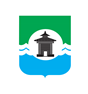 27.10.2021 года № № 230РОССИЙСКАЯ ФЕДЕРАЦИЯИРКУТСКАЯ ОБЛАСТЬДУМА БРАТСКОГО РАЙОНАРЕШЕНИЕОб обеспечении полноценным и качественным питанием учащихся и воспитанников образовательных организаций Братского районаЗаслушав информацию начальника Управления образования администрации муниципального образования «Братский район» Елены Владимировны Ахметовой об обеспечении полноценным и качественным питанием учащихся и воспитанников образовательных организаций Братского района, руководствуясь статьями 30, 33, 46 Устава муниципального образования «Братский район», Дума Братского районаРЕШИЛА:Информацию начальника Управления образования администрации муниципального образования «Братский район» Елены Владимировны Ахметовой об обеспечении полноценным и качественным питанием учащихся и воспитанников образовательных организаций Братского района принять к сведению (прилагается).       2. Настоящее решение разместить на официальном сайте администрации муниципального образования «Братский район» в разделе «Дума» -   www.bratsk.raion.ru.Председатель ДумыБратского района                                                                                  С. В. Коротченко                                                   Приложениек решению Думы Братского районаот 27.10.2021 года № 230Об обеспечении полноценным и качественным питанием учащихся и воспитанников образовательных организаций Братского районаОрганизация школьного горячего питания сегодня является одним из важнейших направлений в деятельности образовательных организаций. Питание один из важнейших факторов, определяющий здоровье детей и подростков, способствует профилактике заболеваний, повышению работоспособности и успеваемости, физическому и умственному развитию, создает условия для адаптации подрастающего поколения к окружающей среде. В целях сохранения и укрепления здоровья обучающихся, Управлением образования АМО «Братский район» проводится целенаправленная работа по совершенствованию организации питания в образовательных организациях.В Братском районе горячее питание организовано в 40 общеобразовательных организациях и в 27 дошкольных учреждениях. Бесплатное горячее питание в общеобразовательных организациях Братского района организовано на основании Постановления Правительства Иркутской области от 01.09.2020 № 725-пп «Об организации бесплатного питания учащихся, получающих начальное общее образование в муниципальных образовательных организациях в Иркутской области», Распоряжения Министерства образования Иркутской области от 16.06.2021г № 1087-мр «Об утверждении Положения о порядке питания обучающихся государственных и муниципальных образовательных организаций Иркутской области», Распоряжения мэра Братского района № 103 от 20.03.2020г «Об утверждении плана мероприятий (дорожная карта) по реализации обеспечения горячим бесплатным питанием всех обучающихся начальных классов с 01 сентября 2020 г», программы ХАССП.В соответствии с санитарно-эпидемиологическими правилами и нормами СанПина 2.3/2.4.3590-20 «Санитарно-эпидемиологические требования к организации общественного питания населения». На основании цикличного 10-и дневного меню, утвержденного руководителем учреждения, с учетом рационального, сбалансированного питания и возрастной категории учащихся. Питание в общеобразовательных учреждениях Братского района представлено следующими видами:- столовые, обеспечивающие полный цикл производства (это 30 школ);- столовые доготовочного типа, работающие на полуфабрикатах (10 школ).Управлением образования АМО «Братский район» ежеквартально проводится мониторинг охвата питанием учащихся. В 40 школах Братского района обучаются 5480 учеников. Горячее питание получают 4911 человек, что составляет охват питанием 90 %. В общеобразовательных организациях Братского района обучается 1307 учащихся льготной категории, которым предоставляется бесплатное питание за счет областного и местного бюджетов, из них учащиеся с ОВЗ 246 человек, 16 – на домашнем обучении, им предоставляются наборы продуктов питания; дети-инвалиды 71 человек, из них 18 – на домашнем обучении, эти дети ежемесячно получают денежную компенсацию в размере стоимости питания в день. Стоимость питания для учащихся льготных категорий составляет:В 2020 – 2021 учебном году было израсходовано на организацию бесплатного питания учащихся льготных категорий:2145 учеников 1-4 классов за счет федерального бюджета обеспечены бесплатным горячим питанием. Горячее питание для учащихся начальных классов предоставляется в виде горячего обеда, куда входят второе блюдо (мясное, гарнир, подгарнировка), напиток, хлеб, кондитерское изделие, фрукт или сок, для этой категории ребят в учреждениях организована «Молочная перемена», учащиеся 1-4 классов получают стакан бесплатного молока один раз в день.В целях усиления контроля за организацией и качеством питания обучающихся в общеобразовательных организациях ежедневно работает бракеражная комиссия и два раза в месяц работают комиссии родительского контроля. Комиссии родительского контроля осуществляют свою деятельность на основании приказа общеобразовательной организации и утвержденного графика. Результаты проверки данных комиссий фиксируются в акте (который находится в школе) или журнале. Анонимный мониторинг опроса родителей и обучающихся по качеству питания два раза в год проводит Территориальный отдел Управления Роспотребнадзора по Иркутской области. Также в Управлении образования АМО «Братский район» работает горячая линия для родителей (законных представителей), принимаются жалобы и предложения по организации питания учащихся.На уровне общеобразовательных организаций проводятся просветительские мероприятия с родителями (законными представителями) в части популяризации правильного питания, здорового образа жизни.В рамках муниципальной программы «Развитие образования на 2019 – 2024 годы» проводилась работа по укреплению материально – технической базы пищеблоков с заменой и модернизацией технологического оборудования. В пищеблоках общеобразовательных организации Братского района ежегодно обновляется технологическое оборудование, в рамках реализации мероприятий перечня проектов «Народные инициативы» в общеобразовательные организации в 2019г. приобретено технологическое оборудование на сумму 1 709360 рублей. В 2020-2021учебном году в рамках летней оздоровительной компании было приобретено технологическое оборудование на сумму 1 416 690 рублей.В 2021 году проведен капитальный ремонт столовой МКОУ «Вихоревская СОШ №2» при финансовой поддержке компании «Транснефть-Восток» на сумму 10 млн. рублей. Приобретено новое технологическое оборудование и мебель. На основании постановления Правительства Иркутской области «О предоставлении субсидий из областного бюджета местным бюджетам в целях софинансирования расходных обязательств муниципальных образований Иркутской области по организации бесплатного горячего питания обучающихся, получающих начальное общее образование в муниципальных образовательных организациях Иркутской области» от 01.09.2020 г № 725-пп. Министерством образования Иркутской области утверждены четыре школы, в которых в 2022 году будут проводиться ремонтные работы в производственных помещениях и цехах, ремонт систем канализации, водоотведения, отопления, приобретение технологического оборудования за счет субсидии. Финансовое обеспечение осуществляется областным и местным бюджетом (предполагаемый размер субсидии составляет 4250,10 рублей, областной бюджет - 3866,59 рублей, местный бюджет- 383,51 рублей). МКОУ «Вихоревская СОШ №1»МКОУ «Вихоревская СОШ № 10»МКОУ «Турманская СОШ»МКОУ «Александровская СОШ»Горячим питанием охвачено 2139 воспитанников дошкольных образовательных учреждений.Организация питания в дошкольных образовательных организациях осуществляется в соответствии с санитарно-эпидемиологическими правилами и нормами СанПина 2.3/2.4.3590-20 «Санитарно-эпидемиологические требования к организации общественного питания населения». На основании цикличного 10-и дневного меню, утвержденного руководителем учреждения, с учетом рационального, сбалансированного питания и возрастной категории воспитанников. Согласно Постановлению мэра Братского района «Об установлении платы, взимаемой с родителей (законных представителей) за присмотр и уход за детьми в муниципальных казённых общеобразовательных организациях муниципального образования «Братский район», реализующих общеобразовательные программы дошкольного образования» от 28.10.2019 г. № 628 плата, взимаемая с родителей в ДОУ, в 2020-2021 учебном году за питание составила: в организациях, расположенных в сельской местности:- дети до трех лет в размере 110(сто десять) рублей 67 копеек в день.- дети с трех до семи лет в размере113(сто тринадцать) рублей 95 копеек в день. в дошкольных образовательных организациях, расположенных в г. Вихоревка:- для детей до трех лет в размере-147(сто сорок семь) рублей 05копеек в день.- для детей с трех до семи лет в размере – 151 (сто пятьдесят один) рублей 40копеек в день.В Постановлении определены категории семей, для которых установлены льготы по снижению или отмене родительской платы.Льгота в размере 100% предоставляется: – семьям, имеющим детей-инвалидов, детей-сирот и детей, оставшимися без попечения родителей, а также детей с туберкулезной интоксикацией.Льгота в размере 50% предоставляется: – многодетные семьям, имеющим трех и более несовершеннолетних детей.На 01.10.2021 год льготами пользуются 567детей, из них 509 воспитанников имеют 50% льготу, 58 – 100%. Доставка продуктов питания в образовательные организации Братского района осуществляется с обязательной сопроводительной документацией, на основании заключенных договоров с поставщиками и постоянным отслеживанием через программу «Меркурий».В столовых образовательных организаций работают повара, которые прошли курсы повышения квалификации. В 2021-2022 учебном году при тарификации образовательных организаций были введены дополнительно штатные единицы сотрудников пищеблоков:4 единицы повара, из них:МКОУ "Вихоревская СОШ №1"- 1 стМКОУ "Илирская СОШ № 2"- 0,25 стМКОУ "Зябинская СОШ"- 0,25 стМКОУ "Калтукская СОШ"- 0,5 стМКОУ "Кежемская СОШ"- 0,5 стМКОУ "К-Булакская СОШ"- 1 стМКОУ "Шумиловская СОШ"- 0,5 ст 8,75 единиц кухонный работников, из них: МКОУ "Вихоревская СОШ № 10" – 1 стМКОУ "Вихоревская СОШ № 101" – 1 стМКОУ "Боровская СОШ" -0,5 стМКОУ "Зябинская СОШ" – 0,5 стМКОУ "Илирская СОШ № 1" – 0,25 стМКОУ "Илирская СОШ № 2" -1 стМКОУ "Кежемская СОШ" - 0,5 стМКОУ "Кузнецовская СОШ" – 0,5 стМКОУ "Мамырская СОШ" – 1 стМКОУ "Покоснинская СОШ" – 1 стМКОУ "Тэминская СОШ" -0,5 ст МКОУ "Кардойская ООШ" -0,5 стМКОУ "Кобинская ООШ" – 0,5 ст 1,5 единицы заведующего производством (бывшие шеф повара), из них: МКОУ "Александровская СОШ"- 1 стМКОУ "Илирская СОШ № 1" – 0,5 стВ 2021-2022 учебном году Управлением образования АМО «Братский район» совместно с образовательными организациями продолжается работа по усилению контроля за организацией и качеством питания обучающихся. Всего уч-сяФакт. питаются1классы2-4 классы5-9 классы10-11 классы54804911100 %98,5 %90,2 %86 %Общий охват питанием 90%Общий охват питанием 90%не учитываются дети ОВЗ и инвалидымногодетные и малоим. уч-сямногодетные и малоим. уч-сяучащиеся с ОВЗучащиеся с ОВЗдети - инвалидыдети - инвалидыуч-ся на гос. обеспеченииуч-ся на гос. обеспечении7-1011-187-1011-187-1011-187-1011-180 руб.91+5 руб.завтрак53 руб.завтрак + обед 153 руб.завтрак53 руб.завтрак + обед 153 руб.обед79 руб.91+5 руб.0 руб.91+5 руб.обед79 руб.завтрак + обед 153 руб.обед79 руб.завтрак + обед 153 руб.обед79 руб.91+5 руб.96 руб.132 руб.153руб.132 руб.153 руб.79 руб.96 руб.№Льготная категорияОбластной бюджет(руб)Местный бюджет(руб)1Учащиеся из многодетных и малообеспеченных семей69 278 192,75 031 738,932Учащиеся с ОВЗ15 859 875,223Дети-инвалиды2 217 817,784Учащиеся на гос. обеспечении494 94328 445Бесплатное питание (чел)Сумма за2020-2021уч.гМолоко (чел)Сумма за 2020-2021 уч. гУч-ся 1-4 классов214558 222 735,17202114 443 397,02